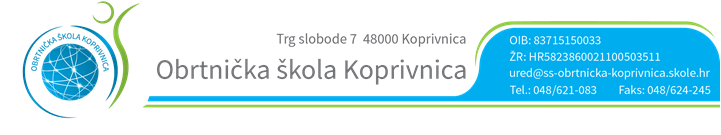 RASPORED OBRANE ZAVRŠNOG RADA28.08.2017.   AUTOLIMARPROSTORIJA: 55POVJERENSTVO ZA ZANIMANJE   AUTOLIMAR  JOSIP GEČ – predsjednik i mentor  KASAŠ IŠTVAN– član  KUKEC KRUNOSLAV -član  ZDRAVKO SABOLEK - član   DANIJEL DŽAMBO - zapisničarPredsjednik Prosudbenoga odbora:                                                               Zlatko MartićRED.BROJUČENIKVRIJEMEJURICA CMRK8,00IVAN BABIĆ8,10